花蓮縣花蓮市明廉國民小學109學年度性侵害防治課程宣導推動成果報告主題：性侵害防治課程年級：四年級成果照片：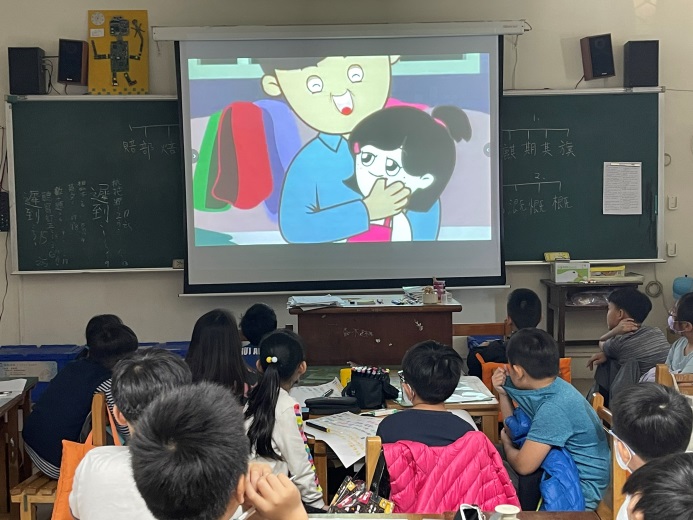 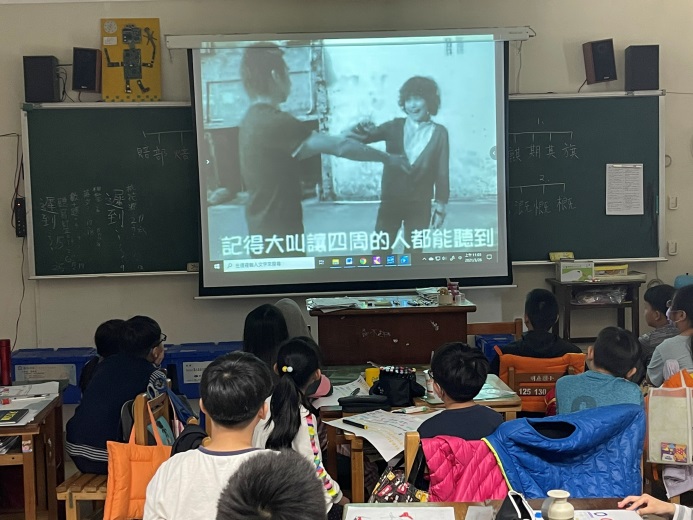 圖片說明：觀看性侵防治影片圖片說明：觀看性侵防治影片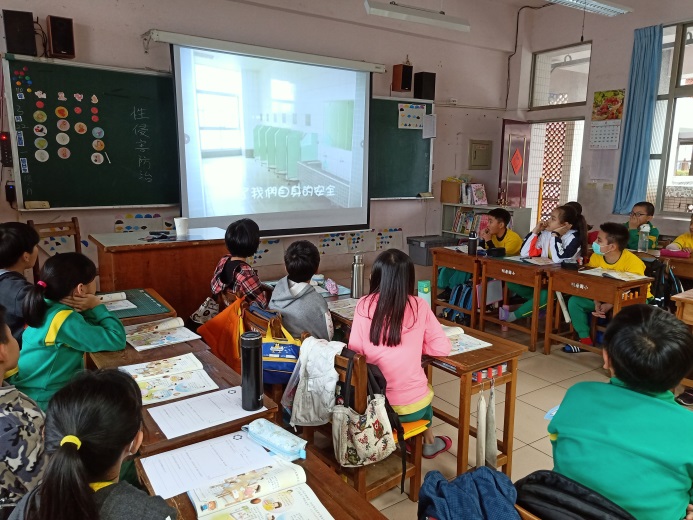 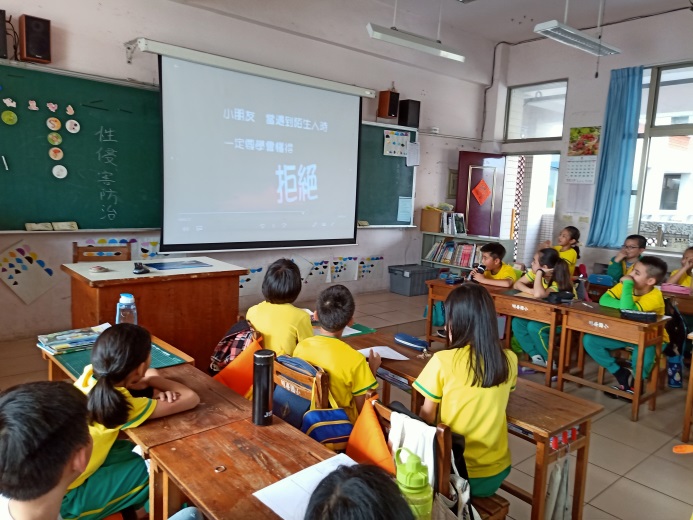 圖片說明：觀看「校園危險」影片圖片說明：觀看「如何拒絕陌生人」影片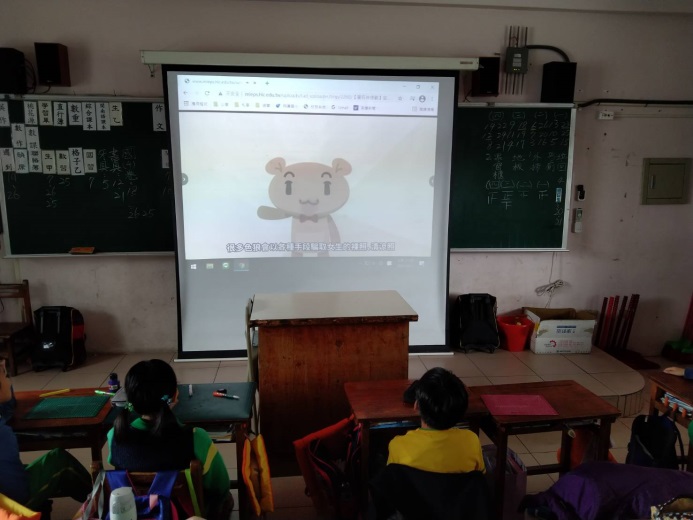 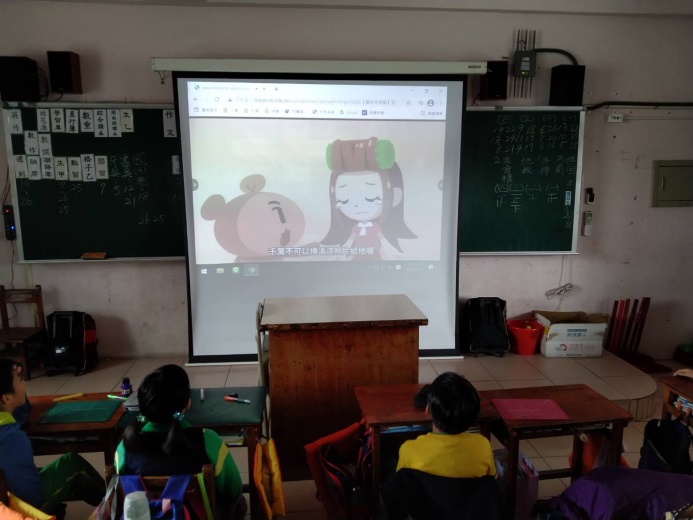 圖片說明：透過影片宣導圖片說明：透過影片宣導